				ПРЕСС-РЕЛИЗ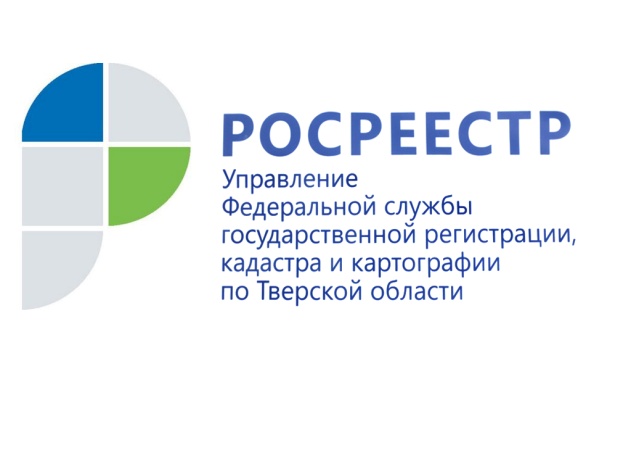 В Тверской области в результате завершения комплексных кадастровых работ в ЕГРН внесены сведения в отношении почти 10 тыс. объектов недвижимостиПроведение комплексных кадастровых работ (ККР) в тверском регионе началось в апреле 2021 года. Выполнение работ велось в Бежецком, Ржевском районах, а также Удомельском городском округе непосредственно на территории садоводческих товариществ и населенных пунктов. Заказчиками выполнения работ выступили администрации данных муниципальных образований. Исполнителями комплексных кадастровых работ стали кадастровые инженеры.В рамках ККР проводилось уточнение местоположения границ земельных участков, расположенных на территории 89 кадастровых кварталов, установление или уточнение местоположения на земельных участках зданий, сооружений, объектов незавершенного строительства, а также исправление реестровых ошибок.Руководитель Управления Росреестра по Тверской области Николай Фролов: «В результате проведения комплексных кадастровых работ уточнены границы более           7 тысяч земельных участков, причём их владельцы смогли сэкономить свои денежные средства, поскольку все работы осуществлялись за счёт федерального и регионального бюджетов. В целом же, по завершению ККР в Единый государственный реестр недвижимости внесены сведения в отношении почти 10 тысяч объектов. Стоит отметить, что в тверском регионе комплексные кадастровые работы проводились впервые, но, несмотря на это, всё выполнено в срок и в полном объёме».В 2022 году в Тверской области также планируется проведение комплексных кадастровых работ, но уже на территории Вышневолоцкого, Бологовского и Калязинского районов. Это особенно важно для тех правообладателей земельных участков, кем по тем или иным причинам до сих пор не было проведено межевание, а также существуют какие-либо споры относительно границ земельных участков с соседями.Напомним, что выполнение ККР на территории Тверской области стало возможным вследствие заключения соглашения в конце августа 2020 года между Росреестром и Правительством Тверской области о предоставлении субсидии из федерального бюджета бюджету субъекта Российской Федерации на проведение комплексных кадастровых работ в 2021-2023 годах. О РосреестреФедеральная служба государственной регистрации, кадастра и картографии (Росреестр) является федеральным органом исполнительной власти, осуществляющим функции по государственной регистрации прав на недвижимое имущество и сделок с ним, по оказанию государственных услуг в сфере ведения государственного кадастра недвижимости, проведению государственного кадастрового учета недвижимого имущества, землеустройства, государственного мониторинга земель, навигационного обеспечения транспортного комплекса, а также функции по государственной кадастровой оценке, федеральному государственному надзору в области геодезии и картографии, государственному земельному надзору, надзору за деятельностью саморегулируемых организаций оценщиков, контролю (надзору) деятельности саморегулируемых организаций арбитражных управляющих. Подведомственными учреждениями Росреестра являются ФГБУ «ФКП Росреестра» и ФГБУ «Центр геодезии, картографии и ИПД». Контакты для СМИМакарова Елена Сергеевнапомощник руководителя Управления Росреестра по Тверской области+7 909 268 33 77, (4822) 34 62 2469_press_rosreestr@mail.ruwww.rosreestr.ruhttps://vk.com/rosreestr69170100, Тверь, Свободный пер., д. 2